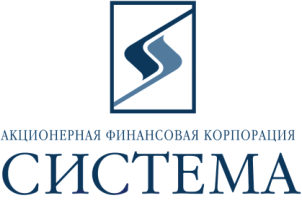 ЗАО «Сбербанк-АСТ»Исх. 28/20142 октября 2014г.ТЕХНИЧЕСКОЕ ЗАДАНИЕ НА ПОСТАВКУ Предмет закупки – приобретение технической поддержки ПО и оборудования Bluecoat в соответствии с прилагаемой спецификацией:Обращаем Ваше внимание, что подача предложений, проводится путем снижения начальной максимальной цены договора (итоговой цены). При заключении договора с Победителем цена за единицу товара определяется путем уменьшения максимальной цены за единицу товара, указанной в спецификации на коэффициент снижения, полученный в ходе подачи предложений от начальной максимальной стоимости договора (итоговой цены).Срок поставки – в течение 10 дней с даты заключения договора. Способы оплаты – безналичный расчет, 100 % постоплата.Обязательные требования: Участник должен соответствовать требованиям, предъявляемым законодательством Российской Федерации к лицам, осуществляющим выполнение работ/оказание услуг, являющиеся предметом электронных торгов.Участник должен соответствовать требованию о не проведении ликвидации участника электронных торгов или не проведении в отношении участника электронных торгов процедуры банкротства.Участник должен соответствовать требованию о не приостановлении деятельности участника  электронных торгов в порядке, предусмотренном Кодексом Российской Федерации об административных правонарушениях на день регистрации участника на электронные торги.Участник должен соответствовать требованию об отсутствии у участника электронных торгов задолженности по начисленным налогам, сборам и иным обязательным платежам в бюджеты любого уровня или государственные внебюджетные фонды за прошедший календарный год, размер которой превышает двадцать пять процентов балансовой стоимости активов участника электронных торгов по данным бухгалтерской отчетности за последний завершенный отчетный период, что подтверждается актом сверки, выданным ИФНС о состоянии расчетов с бюджетами всех уровней и внебюджетными фондами за последний отчетный период, с отметкой налогового органа.Участник не должен оказывать влияние на деятельность Заказчика, Организаторов, та также сотрудников и аффилированных лиц. Участник должен работать  на Российском рынке не менее трех лет и  соответствовать требованию об отсутствии фактов нарушения обязательств по договорам с ОАО АФК «Система», в том числе фактов задержки поставок товаров/выполнения работ/предоставления услуг в течение последнего календарного года.Участник должен действовать и иметь действующие филиалы (агентства, подразделения, представительства, склады) на территории г.Москвы и Московской области.Участник должен иметь партнерский статус компании Bluecoat. Дополнительные условия:Условия поставки – доставка осуществляется транспортом Поставщика, включая погрузку/выгрузку товара. При приеме товара Заказчик имеет право проводить выборочный контроль качества товара, а в случае возникновения необходимости Заказчик осуществляет контроль в размере 100% объема поставляемого товара. Поставщик производит доставку товара в рабочие часы и не позднее за 1 час до окончания рабочего времени. Адрес поставки –   г. Москва, ул. Моховая, д.13.Требования к обслуживанию и расходам на эксплуатацию – все расходы в рамках гарантийного обслуживания (замена, ремонт) несет Поставщик.Порядок формирования цены – цена должна быть указана в рублях,  являться фиксированной на весь срок действия договора, должна включать в себя все расходы на перевозку, страхование, уплату таможенных пошлин, налогов (в т.ч. НДС), доставку к месту нахождения склада Заказчика, всех погрузочно-разгрузочных работ (в т.ч. занос товара на склад Заказчика или к месту его хранения) и другие обязательные платежи.В течение одного рабочего дня после окончания электронных торгов Победитель должен направить по  адресу patrina@sistema.ru, копию коммерческого предложения, поданного в ходе проведения электронных торгов  с указанием спецификации на поставку Товара, исполнения обязательных и основных требований,  заверенное подписью руководителя и печатью компании.В течение пяти рабочих дней после окончания электронных торгов Победитель должен по требованию Заказчика, в случае если он не имеет договорных отношений с Заказчикам, предоставить выписку из ЕГРЮЛ (копия или оригинал). №Наименование товараПроизводитель / маркаКод продуктаЕд. измеренияКол-воНачальная максимальная цена за ед. товара, руб. с НДСНачальная максимальная сумма торгов, руб. с НДС1Продление программного продукта BlueTouch Partner,24X7 L1-L3 Software Only, 1 YR, RPT-EEBlueCoatSL13B1R-RPT-EEшт143000430002Продление сервисного пакета Blue Coat WebFilter, 250-499 Users, 1 Yr.BlueCoatRNW-SVC-BCWF-250-499-1Yшт300180540003Продление сервисного пакета BlueTouch Partner, Support, 24x7 L1-L3 Software Only, Blue Coat AV1200-A, 1 YRBlueCoatSL13B1R-AV1200-Aшт11040001040004Продление сервисного пакета Next Business Day, Support, Hardware Only, Blue Coat AV1200-A, 1 YRBlueCoatHNBDB1R-AV1200-Aшт144000440005Продление сервисного пакета BlueTouch Partner Support, 24x7 L1-L3 Software Only, Blue Coat SG600-10-PR, 1 YRBlueCoatSL13B1R-SG600-10-PRшт180000800006Продление сервисного пакета Next Business Day Delivery Hardware Support, Blue Coat SG600-10-PR, 1 YRBlueCoatHNBDB1R-SG600-10-PRшт132000320007Продление программного продукта Kaspersky AV, 200-499 Users - 1 Yr.BlueCoatKASP-200-499-1YRшт30024072000Итого на сумму с учетом НДС 18%Итого на сумму с учетом НДС 18%Итого на сумму с учетом НДС 18%Итого на сумму с учетом НДС 18%Итого на сумму с учетом НДС 18%Итого на сумму с учетом НДС 18%429000